ПРОЕКТР Е Ш Е Н И Еот                                              п.Расцвет	                                        №  О внесении изменений в решение Совета депутатов Расцветовского сельсовета  от  21.12.2012г. № 49/38 «Об утверждении Положения «О порядке приватизации муниципальной собственности муниципального образования Расцветовский сельсовет»В соответствии с Уставом муниципального образования Расцветовский сельсовет Усть-Абаканского района Республики Хакасия, в целях приведения нормативных правовых актов  в соответствие с действующим законодательством Совет депутатов Расцветовского сельсоветаР Е Ш И Л:1. Внести в решение Совета депутатов Расцветовского сельсовета от  21.12.2012г. № 49/38 «Об утверждении Положения «О порядке приватизации муниципальной собственности муниципального образования Расцветовский сельсовет» следующие изменения:-пункт.1.5 Положения дополнить подпунктами следующего содержания:«-имущества, принадлежащего на праве хозяйственного ведения, постоянного (бессрочного) пользования, аренды федеральному государственному унитарному предприятию «Почта России», при его реорганизации на основании Федерального закона «Об особенностях реорганизации федерального государственного унитарного предприятия «Почта России», основах деятельности акционерного общества «Почта России» и о внесении изменений в отдельные законодательные акты Российской Федерации»;- судов, обращенных в собственность государства, а также имущества, образовавшегося в результате их утилизации.;-пункт 4.2 Положения изложить в новой редакции:«4.2 Информационное обеспечение о приватизации конкретных объектов муниципальной собственности, подлежит обязательному опубликованию в газете "Усть-Абаканские известия" и должно содержать следующие сведения:-наименование государственного органа или органаместного самоуправления, принявших решение об условиях приватизациитакого имущества, реквизиты указанного решения;-наименование такогоимущества и иные позволяющие его индивидуализировать сведения (характеристика имущества);-способ приватизации такого имущества;-начальная цена продажи такого имущества;-форма подачи предложений о цене такого имущества;-условия и сроки платежа, необходимые реквизиты счетов;-размер задатка, срок и порядок его внесения, необходимые реквизиты счетов;-порядок, место, даты начала и окончания подачи заявок, предложений;- исчерпывающий перечень предоставляемых участниками торгов документов и требований к их оформлению;-срок заключения договора купли-продажи такого имущества;-порядок ознакомления покупателей с иной информацией, условиями договора купли-продажи такого имущества;-ограничения участия отдельных категорий физических лиц и юридических лиц в приватизации такого имущества;- порядок определения победителей (при проведении аукциона, специализированного аукциона, конкурса) либо лиц, имеющих право приобретения государственного или муниципального имущества (при проведении его продажи посредством публичного предложения и без объявления цены);-место и срок подведения итогов продажи государственного или муниципального имущества;-сведения обо всех предыдущих торгах по продаже такого имущества, объявленных в течение года, предшествующего его продаже, и об итогах торгов по продаже такого имущества;-размер и порядок выплаты вознаграждения юридическому лицу, которое осуществляет функции продавца государственного или муниципального имущества и (или) которому решениями соответственно Правительства Российской Федерации, органа государственной власти субъекта Российской Федерации, органа местного самоуправления поручено организовать от имени собственника продажу приватизируемого государственного или муниципального имущества.»;-пункт 6.3. Положения изложить в новой редакции:«6.3 Предложения о цене государственного или муниципального имущества заявляются участниками аукциона открыто в ходе проведения торгов.Аукцион, в котором принял участие только один участник, признается несостоявшимся.»;-пункт 6.4. Положения исключить;-пункт 6.6. Положения изложить в новой редакции:«6.6 При проведении аукциона в информационном сообщении помимо сведений, указанных в статье 15 Федерального закона № 178-ФЗ, указывается величина повышения начальной цены («шаг аукциона»).»;-пункт 6.8 Положения считать утратившим силу;-пункт 6.10 Положения изложить в новой редакции:«6.10 Претендент на участие в аукционе не ограничен в праве на отзыв зарегистрированной заявки посредством уведомления в письменной форме.»;- п. 6.12 Положения изложить в новой редакции :«6.12 одно лицо имеет право подать только одну заявку.»;-пункт 6.13 Положения изложить в новой редакции:«6.13 Уведомление о признании участника аукциона победителем направляется победителю в день подведения итогов аукциона.»;- раздел 6 дополнить пунктом 6.18 следующего содержания:«6.18 Цена государственного или муниципального имущества, установленная по результатам проведения аукциона, не может быть оспорена отдельно от результатов аукциона.».2. Настоящее решение вступает в силу со дня его официального обнародования.ГлаваРасцветовского сельсовета                                                  А.В. Мадисон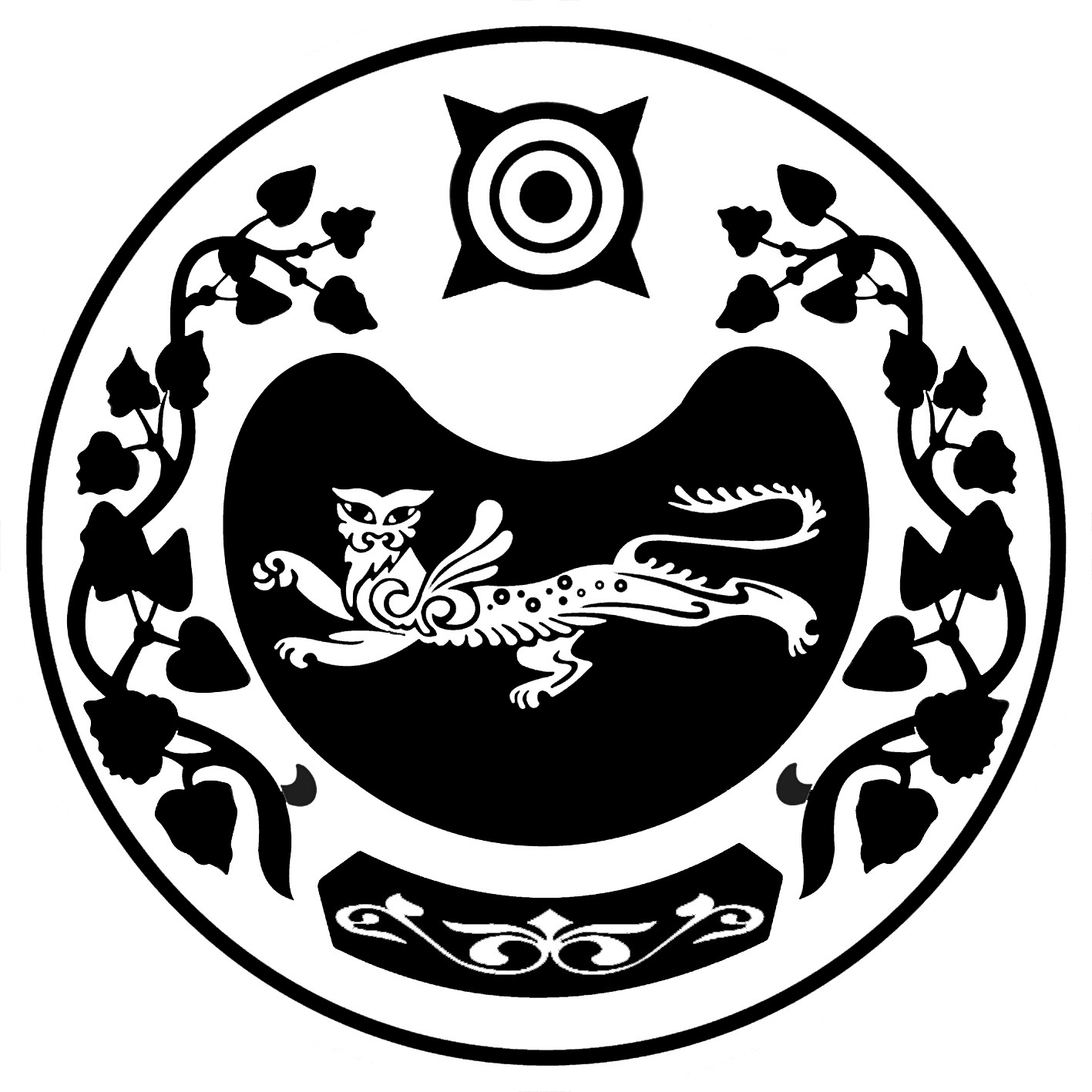 СОВЕТ ДЕПУТАТОВ РАСЦВЕТОВСКОГО СЕЛЬСОВЕТА